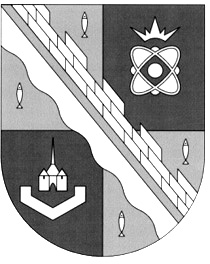 ГЛАВА МУНИЦИПАЛЬНОГО ОБРАЗОВАНИЯ СОСНОВОБОРСКИЙ ГОРОДСКОЙ ОКРУГ ЛЕНИНГРАДСКОЙ ОБЛАСТИ ПОСТАНОВЛЕНИЕот 12.11 2018 г.  № 77Руководствуясь требованиями статьи 28 Федерального закона «Об общих принципах организации местного самоуправления в Российской Федерации» от 6 октября 2003 года № 131-ФЗ (в редакции на 30.10.2018 г.), решением совета депутатов от 30.01.2015 г.  № 10  «Об утверждении Положения о порядке организации и проведения публичных слушаний по проекту бюджета и годовому отчету об исполнении бюджета Сосновоборского городского округа», решением совета депутатов от 18 сентября 2006 года №143 «Об утверждении Положения о публичных слушаниях в Сосновоборском городском округе» (с изменениями, внесенными решением совета депутатов 31.01.2018 г. № 9):1. Назначить проведение публичных слушаний по рассмотрению проекта бюджета Сосновоборского городского округа на 2019 год и на плановый период 2020 и 2021 годов на 27 ноября 2018 года в 17.00 в малом актовом зале здания администрации Сосновоборского городского округа (к. 270).2. Сбор и обработку предложений, поступивших по проекту бюджета Сосновоборского городского округа на 2019 год и на плановый период 2020 и 2021 годов, осуществляет аппарат совета депутатов Сосновоборского городского округа. Назначить ответственным за сбор и обработку предложений заместителя председателя совета депутатов Сорокина Николая Петровича.3. Назначить ответственным за организацию и проведение публичных слушаний от совета депутатов заместителя председателя совета депутатов Сорокина Н.П.4. Назначить ответственным за организацию и проведение публичных слушаний от администрации Сосновоборского городского округа заместителя главы администрации, председателя комитета финансов Козловскую О.Г.   5. Заместителю председателя совета депутатов Сорокину Н.П. в установленный срок обеспечить опубликование информационного сообщения в городской газете «Маяк».6. Заместителю председателя совета депутатов Сорокину Н.П. в установленный срок разместить информационное сообщение и проект бюджета Сосновоборского городского округа на 2019 год и на плановый период 2020 и 2021 годов на официальном сайте администрации городского округа в сети «Интернет».Глава Сосновоборскогогородского округа				         		                         А.В. Ивановисп. Ремнева Е.И.62-868 Согласовано:                                                    Рассылка:                                                             общий отдел администрации Сосновоборского                                                                          городского округа, Комитет финансов Сосновоборского                                                                          городского округа, финансово-контрольная комиссия 	Заместитель председателя совета депутатов 								      ______________ Н.П.Сорокин«____»__________ 2018 г.«О  назначении публичных слушаний по проекту бюджета Сосновоборского городского округа на 2019 год и на  плановый период 2020 и 2021 годов на 27  ноября 2018 года»